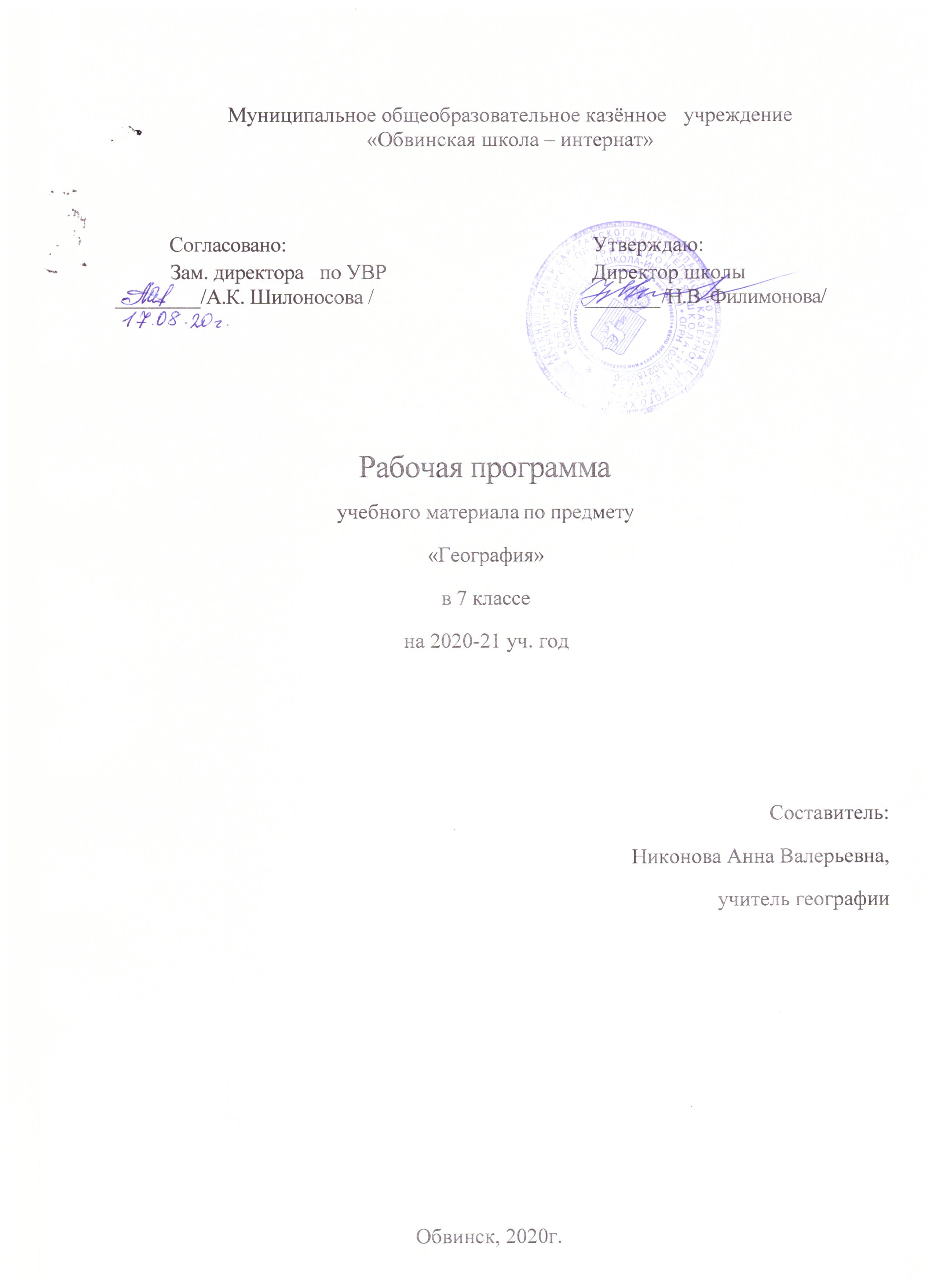 Пояснительная запискаРабочая программа по географии  для 7 класса рассчитана на 68 часов и разработана на основе программы под редакцией доктора педагогических наук В.В.Воронковой «Программы специальных (коррекционных) общеобразовательных учреждений VIII вида.   5-9 классы» (Издательство «Владос» 2012 г.).Программа 7 класса полностью посвящена ознакомлению с природой и хозяйством России. Изучение вопросов физической, элементов экономической и социальной географии своей страны рассматривается в тесной взаимосвязи, а природа изучается как среда обитания и жизнедеятельности людей, как источник ресурсов для развития народного хозяйства. Особое внимание уделяется экологическим проблемам.На уроках учащиеся пользуются современными географическими картами (физической, политико-административной и картой природных зон России).При изучении географии России констатируются новые национально-территориальные образования, подчеркивая культурные и этнографические особенности населения. Важный аспект проблемы – развитие крупнейших городов, центров науки, малых городов и сел.Содержание:В разделе » Особенности природы и хозяйства России» повторяются и закрепляются знания, полученные учащимися в 6 классе, а также знакомятся с понятием «промышленность» и «сельское хозяйство» и их отраслями.В разделах «Зона арктических пустынь», «Зона тундры», «Зона лесов», «Зона степей», «Зона полупустынь и пустынь», «Зона субтропиков» идет знакомство с географическим положением, климатом, растительным и животным миром, а также с занятиями населения данных природных зон.Раздел «Высотная поясность в горах» посвящен изучению природы и хозяйства Северного Кавказа, Урала, Алтая и Саян.Раздел «Обобщение» рассчитан на повторение и закрепление знаний учащихся, полученных в течении года.В процессе изучение темы «Лесная зона- Западная Сибирь» больше внимания уделяется изучению своего края.Основные требования к знаниям и умениям учащихся.Учащиеся должны знать:положение России на карте полушарий, физической карте и глобусе;пояса освещенности, в которых расположена наша страна;природные зоны России, зависимость их размещения от климатических условий и высоты над уровнем моря;природные условия и богатства России, возможности использования их человеком;типичных представителей растительного и животного мира в каждой природной зоне;хозяйство, основное население и его занятия и крупные города в каждой природной зоне;экологические проблемы и основные мероприятия по охране природы в России;правила поведения в природе;-расположение географических объектов на территории России, указанных в программе.Учащиеся должны уметь:показывать границы на глобусе, физической карте и карте полушарий и природных зон России, давать элементарное описание природы по зонам, пользуясь картами;показывать по картам ( физической и природных зон России) географические объекты, указанные в программе, наносить их на контурную карту;устанавливать взаимосвязь между климатом, растительным и животным миром, природными условиями и занятиями населения;выполнять задания в « Рабочей тетради по географии России» для 7 класса специальной школы 8 вида (количество заданий и время выполнения определяет учитель с учетом индивидуальных возможностей учащихся);правильно вести себя в природе.                                      ГЕОГРАФИЯ  7 класс 2 ч\н. 68 ч в год.Автор: Т.М.Лифанова, Е.Н.Соломина. «География России» Москва «Просвещение» 2004 год.                                           №ТемаКоррекционная составляющаяЧасыПримечание1.Географическое положение России на карте мира. П.работа с физической и политической картой.1ч.материк 2.Разнообразие  рельефа, острова, полуострова. Европейская и азиатская части России .«Выбери главное»1ч.масштаб3.Водные ресурсы России, их использование, экологические проблемы, ГЭС. П.р. с энергетической картой.«Змейка»1ч.Профессия эколог.4.Население, плотность населения, народы России. П.р. Зарисовка народных костюмов.«Круги на воде»1ч.5.Промышленность, её отрасли.«Выбери главное»1ч.6.Сельское хозяйство, её отрасли.«Пирамида»1ч.Профессии: агроном, водитель, слесарь.7.Транспорт. Экономическое развитие европейской и азиатской частей России.«Аналогия»1ч.8.Обобщающий урок по пройденной теме.«Аналогия»1ч.9.Природные зоны России.Размещение природных зон на территории России. Карта природных зон.«Назови второе слово»1ч.10.Зона арктических пустынь - 6Географическое положение. Моря и острова.«Круги на воде»1ч.температура11.Климат. Особенности природы.«Исключи лишнее слово»1ч.12.Растительный и животный мир. «Анаграммы»1ч.13.Население и его основные занятия.«Запомни по три»1ч.Профессия токарь.14.Северный морской путь.«Найди причину»1ч.15.Обобщающий урок по теме: Арктические пустыни.1ч.16.Зона тундры. 8 ч. Положение на карте, поверхность, полезные ископаемые.«Кто есть кто? Что есть что?»1ч.РоссияПрофессия геолог.17.Климат, водоёмы тундры.«От общего к частному»1ч.18.Растительный мир.«Отвечаем на вопросы»1ч.19.Животный мир.« Круги на воде»1ч.20.Хозяйство, население и его занятия.«Назови второе слово»1ч.Профессия хирург.хозяйство21.Города тундры.«Что лишнее»1ч.22.Экология севера. Охрана природы.«Исключи лишнее слово»1ч.23.Обобщающий урок по теме: Тундра.«Что лишнее»1ч.24.Лесная зона. 16ч. Положение на карте, поверхность, полезные ископаемые.«Целая часть»1ч.25.Климат, особенности природы.«Найди причину»1ч.26.Реки, озёра, каналы.1ч.27.Растительный мир, хвойные леса.«Анаграммы»1ч.28.Смешанные и лиственные леса.«Аналогия»1ч.29.Животный мир. П.р. Зарисовка растений и животных лесной зоны.«Найди причину»1ч.Водоёмы.30.Пушные звери.«Назови второе слово»1ч.31.Значение леса. Экологические проблемы.«Змейка»1ч.Профессия лесничий32.Хозяйство. Основные занятия населения.1ч.33.Города Центральной России.« Круги на воде»1ч.Презентация.34.Особенности развития хозяйства Северо-Западной России.«Кто есть кто? Что есть что?»1ч.35.Города: Санкт- Петербург, Новгород, Псков, Калининград.«Назови второе слово»1ч.36.Западная Сибирь.«Найди причину»1ч.«Золотое кольцо».37.Восточная Сибирь.«Угадай следующее»1ч.38.Дальний Восток.«Целая часть»1ч.Презентация.39.Заповедники лесной зоны. Охрана леса. П.р. как вести себя в лесу.«Запомни по три»1ч.40.Обобщающий урок по теме: Лесная зона.«Аналогия»1ч.41.Зона степей. Положение на карте, поверхность, полезные ископаемые. Климат, реки.«Угадай следующее»1ч.42.Особенности и охрана природы зоны степей.1ч.Презентация.43.Растительный мир.« Круги на воде»1ч.44.Животный мир. «Угадай следующее»1ч.45.Хозяйство. Население и его занятия.«Кто есть кто? Что есть что?»1ч.46.Города лесостепной и степной зоны.«Анаграммы»1ч.Презентация.47.Обобщающий урок по теме: Степь.«Найди причину»1ч.48.Зона пустынь и полупустынь. 7 часовПоложение на карте, поверхность, полезные ископаемые.«Запомни по три»1ч.49.Климат, реки. Особенности и охрана природы.«Запомни по три»1ч.50.Растительный мир.«Найди причину»1ч.51.Животный мир. Пр. работа. Зарисовка животных полупустынь и пустынь.52.Хозяйство. Население и его занятия.«Анаграммы»1ч.53.Города зоны пустынь и полупустынь.«Угадай следующее»1ч.54.Обобщающий урок по теме. Пр. работа. Нанесение на к/карту изученных объектов.«От общего к частному»1ч.55.Зона субтропиков. 3 ч. Положение на карте. Растительный и животный мир. Охрана природы.«Аналогия»1ч.56.Курортное хозяйство. Занятия населения. Города-курорты.«Запомни по три»1ч.57.Обобщающий урок по теме: Субтропики.«Угадай следующее»1ч.58.Высотная поясность.5ч.Положение на карте, рельеф и пол. Ископаемые. Климат. Растительный и животный мир.«Назови второе слово»1ч.59Особенности природы и хозяйства Северного Кавказа. Города Северного Кавказа.«Снежный ком»1ч.60.Урал. Города Урала. Экологические проблемы.«Найди причину»1ч.61.Алтайские горы. Хозяйство. Население. Охрана природы.«Назови второе слово»1ч.62.Восточная Сибирь. Хозяйство. Население. Охрана природы.«От общего к частному»1ч.63.Свой край.  6 часов Положение на карте, границы, поверхность.« Круги на воде»1ч.64. Реки и озёра.«Запомни по три»1ч.65.Растительный мир. Животный мир. Охрана природы. «От общего к частному»1ч.Профессия зоолог.66.Население, его состав.«Запомни по три»1ч.67.Промышленность, с \ хозяйство.« Круги на воде»1ч.68.Повторение  пройденного материала за год. «От общего к частному»1ч.